Begäran om ersättning för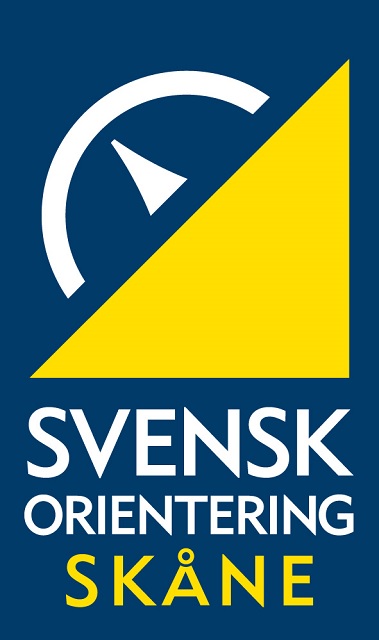 ledararvode, utlägg och reseersättning  	Skicka formuläret till info@skanesof.se eller per post till   	Skånes OF, c/o Joel Börjesson Eriksson, Fabriksgatan 11a, 283 31 Osby*Ledare 17-25 år 500 kr/dygn; ledare 26 år och äldre 400 kr/dygn; ledare ej övernattning 150 kr/dygnUtbetalningsinformation – beloppet önskas utbetalt till (kryssa för önskat alternativ):.Mitt konto ☐	Min klubbs konto ☐  	Ange klubb:För- och efternamn.Adress.Telefonnummer.E-post.Personnummer (10 siffror).Ersättningen avser deltagande i aktivitet:.Ansvarig person från SKOF.AntalÁ-prisSummaLedararvode (dagar). .  kr/dag*.Körersättning (mil).25,00 kr.Annat utlägg (bifoga kvitton)Annat utlägg (bifoga kvitton)Annat utlägg (bifoga kvitton).Totalt belopp Totalt belopp Totalt belopp .Clearingnr.Kontonr.Ev BG/PG.Bank.